SORTIE AU PARC DE L’AUXOIS: Mardi 18 juillet 2022Départ à 7h45 de Ruvigny               Retour prévu à 19h à RuvignySitué à Arnay-sous Vitteaux 21 (côte d’or), 1h45 de Troyes.40 hectares, 500 animaux, 90 espèces, jeux et manèges, espace aquatique, un moment de partage ou la bonne humeur sera au rendez-vous  pour les enfants.Pour cette sortie, veuillez prévoir un maillot de bain ainsi qu’une serviette de bain, une crème solaire, un pique-nique, une gourde, un goûter, une casquette ou un k-way en fonction de la météo, le tout dans un SAC A DOS individuel. 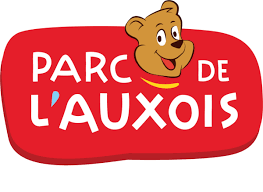            Inscription uniquement à la journée pour ce jour. Le centre sera fermé.TARIF : 20 € Nous vous informons que pour cette sortie le SIVOS prend en charge le coût du transport en intégralité.SORTIE A LA FERME DE LA MARQUE: Mardi 25 juillet 2023 (Pour les maternelles et les CP qui le souhaitent).Départ  à 9h de Ruvigny                Retour prévu à 17h à RuvignyPour cette sortie, veuillez prévoir un pique-nique, un goûter, une gourde, une crème solaire, une casquette ou un k-way en fonction de la météo, des bottes le tout dans un SAC A DOS individuel. 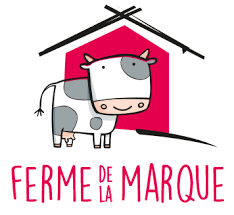 Inscription uniquement à la journée pour ce jour. Le centre sera fermé.TARIF : 13.50 € (journée sans repas)Nous vous informons que pour cette sortie le SIVOS prend en charge le coût du transport en intégralité.SORTIE au Grimpobranches Orient Lusigny + Lac: Mardi 25 juillet 2023 (CP AU CM2). 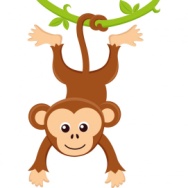 Départ  à 9h de Ruvigny                Retour prévu à 17h à RuvignyPour cette sortie, veuillez prévoir un pique-nique, un goûter, une gourde, une crème solaire, une casquette, un maillot de bain ainsi qu’une serviette de bain, un k-way en fonction de la météo, le tout dans un SAC A DOS individuel. Inscription uniquement à la journée pour ce jour. Le centre sera fermé.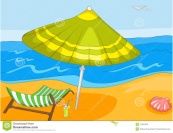 TARIF : 13.50 € (journée sans repas)Nous vous informons que pour cette sortie le SIVOS prend en charge le coût du transport en intégralité.Nuit sous tente: Jeudi 27 juillet 2023Début de la soirée : 19h30 Veillée Koh-LantaApéritif : Cocktail, tomates cerises, carottes, pastèque, melon, gâteaux apéritifsRepas : Saucisses/Chips, Camembert au barbecue, Glaces, Noix de coco, sans oublier les friandises : brochettes de chamallow.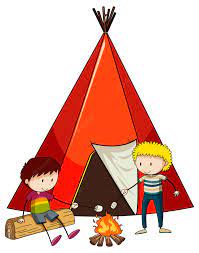 Petit déjeuner : Croissant/Pain chocolat, jus d’orange, lait.A prévoir :- sac de couchage, duvet, toile de tente, matelas ou tapis de sol- vêtements de rechanges- pyjama, polaire- doudou- prendre une douche avant de venir- une trousse de toilettes  (pour la petite toilette) : brosse à dent, dentifrice, brosse à cheveux, …TARIF : 8 €SORTIE PONEY (Rouilly-Saint-Loup) Parc de Fouchy: Mardi 1er Août 2023(Pour les maternelles et les CP qui le souhaitent).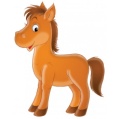 Départ à 9h30 de Ruvigny               Retour prévu à 17h à RuvignyPour cette sortie, veuillez prévoir un pique-nique, un goûter, , une gourde, une crème solaire, une casquette ou un k-way en fonction de la météo, des bottes le tout dans un SAC A DOS individuel.Inscription uniquement à la journée pour ce jour. Le centre sera fermé.TARIF : 15 €Nous vous informons que pour cette sortie le SIVOS prend en charge le coût du transport en intégralité.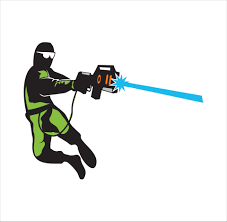 SORTIE Laser Game / Parc de Fouchy: Mardi 1er Août 2023(CP AU CM2). Le laser game est celui situé à la Chapelle-Saint-Luc : «  Games Factory ».Départ à 9h30 de Ruvigny               Retour prévu à 17h à RuvignyPour cette sortie, veuillez prévoir un pique-nique, un goûter, une gourde, une crème solaire, une casquette ou un k-way en fonction de la météo, le tout dans un SAC A DOS individuel.Inscription uniquement à la journée pour ce jour. Le centre sera fermé.TARIF :15 €Nous vous informons que pour cette sortie le SIVOS prend en charge le coût du transport en intégralitéRAPPELNous vous rappelons que la conservation des aliments lors de pique-niques et de goûters est de votre entière responsabilité. Nous vous invitons donc à maintenir les aliments au frais dans un sac à dos isotherme agrémenté de minis pains de glace afin de respecter les règles d’hygiène en vigueur.Pour inscrire votre enfant à une sortie citée ci-dessus, veuillez s’il vous plait établir un chèque par sortie à l’ordre du trésor Public du montant mentionné et remplir le coupon d’autorisation correspondant à la sortie en question. Sauf pour la sortie  du 25 juillet 2023  à la ferme de la Marque et le Grimpobranches Orient Lusigny + Lac, une journée sans repas vous sera facturée.AUCUNE INSCRIPTION NE SERA PRISE SANS REGLEMENT. AUCUNE PLACE NE SERA RESERVEE SANS INSCRIPTION COMPLETE (fiche d’inscription, coupon d’autorisation et règlement).Merci de prévoir une tenue adaptée et sans risque pour les activités (basket, jogging,…). Il est demandé que chaque enfant apporte une gourde ou une bouteille d’eau, un chapeau et sa propre crème solaire pour venir au centre.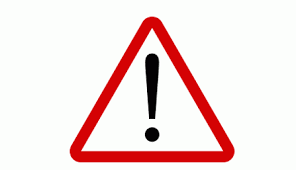 